Professional profileEducationComputer SkillsExperienceProject HistoryProject 1: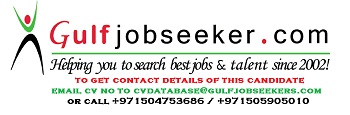 Gulfjobseeker.com CV No: 1490556A committed and driven Graduate of Bachelors in Arts (English Literature) with a sound understanding of language, communication skills and human behaviour. I am a team player with excellent organisational skills. I am a fast learner and have keen interest in learning new skill sets. I am a cheerful person and willing to work in positive and organized environment. I am seeking a position as a Graphic Designer and an iPhone software developer that provides me with the challenge to be part of the dynamic and lively IT industry and be instrumental in the innovation and growth of the company. Software Programming Languages like C and C++ with Objective-C, HTML5, CSS3, Responsive Bootstrap for developing Websites and building templates. SQLite3, Core Data, Web  Services JSON XML for Mobile Apps in iPhone. I have a good command over Adobe Creative Cloud Softwares Like Photoshop, Illustrator, Dreamweaver, Flash and Corel Draw X71993-20102010-2013HSC/SSC Successfully cleared from Mount Carmel Convent School, Ahmedabad, Gujarat India.Bachelors in English Literature From St. Xavier’s College Ahmedabad. Having Second Subsidiary subject as PsychologyCategoryProgramming LanguagesDatabaseSoftware and Skill SetsSkill SetsC and C++ with Objective-C, HTML5, CSS3, Responsive Bootstrap for developing Websites and building templates.SQLite3, Core Data, Web  Services JSON XML for Mobile Apps in iPhone.I have a good command over Adobe Creative Cloud Softwares Like Photoshop, Illustrator, Dreamweaver, Flash and Corel Draw X7Skills I learnt from these software are that I can create interactive Webpages with logos and brochures. Software programming application XCode 6.1 exclusively for designing iPhone Apps. MS Office( Word, PowerPoint)Organizing and prioritizing skills – eye for order and neatness, functional organizing that makes work efficient.Excellent communication skills, correspondence, etiquette and manners according to established decorum.2009-2014Assistant and Senior Designing Intern to the head(Boss).Skilled embroiderer for stone studding work, Dress Designing, and have a good eye for colors .2014-2015Pursuing Masters in English Literature from Gujarat University (Distance Education).2015Completed C and C++, Graphic Designing with Website development and iPhone App Development Diploma Course Each for 6 Months from reputed iFlame Institute of Ahmedabad, Gujarat India.Client NameProject NameRole PlayedDurationProject DescriptionSoftwareTeam SizeProject 2:Project Name:Role Played:Duration:Project Description:Software:Team Size:PERSONAL INTERESTS      MexicoRest Life(Lifestyle App)Coding, Implementation, Error Handling & Designing.June-August-2015Overview: A Complete listing of things to do with lifestyle, which includes nightlife and cultural events with art galleries and museum, restaurants review, golf, shopping and area attractions.--Quick search for business deals by category--Complete listings of things to do--Category wise business listing--Google Map to show nearest listing--Map view for deals, Favorite deals--Photo gallery for deals --Location service using Google Maps --Picture Audio & Video Gallery --Mark Business as FavoriteMac OSX  Xcode 6.1Technologies used Core DataWeb Services used JSONFiveWashiz (Laundry App)Coding, Designing, Implementation, Error Handling. Basically all from scratch.End of September till date.Overview:Clean clothes are just a tap away with Washiz, the nation’s leading dry cleaning and laundry delivery app. With 24-hour turnaround times, early morning and late night availability and service 7 days a week, Washiz provides the ultimate convenience in dry cleaning and laundry.Washiz will be available in Los Angeles, San Francisco, the East Bay, Chicago, Boston and Washington DC with more cities on the way.Why Washiz?*Immediate Pickup times*Open 7 days/week from 6 am until late night*24 hour Turnaround*24/7 Customer Support*Premium Quality Cleaning*Market Standard Pricing*Cashless Convenience*Green Earth Cleaning*A Sweet treat with every pickup.Mac OSX  Xcode 6.1Web Services used JSON OneInterests include:Languages:Love to cook multinational cuisines. Casual reading and relaxing --- Types of books: Psychological Thrillers, Suspense, Murder Mysteries and Comedies.Photography includes food, jewelry, fashion, etc. Listening to Music.English – Can speak fluently and read/ write with high proficiencyGujarati/Hindi/Urdu – Can speak fluently and read with intermediate proficiency.